TOM III - Приложения:Образец №1: Списък на доставките, изпълнени през последните 3 години, идентично или сходно с предмета на поръчката.Образец №2: Банкова гаранция за изпълнение на договор. Образец №1СПИСЪК НА ДОСТАВКИТЕ, ИЗПЪЛНЕНИ ПРЕЗ ПОСЛЕДНИТЕ 3 ГОДИНИ, ИДЕНТИЧНИ ИЛИ СХОДНИ С ПРЕДМЕТА НА ПОРЪЧКАТАДолуподписаният/-ната/  ..........................................................................................................ЕГН...................., лична карта №........................., изд. на .....................г. от .................................., в качеството ми на .................................................................... (посочва се длъжността и качеството, в което лицето има право да представлява  и управлява - напр. изпълнителен директор, управител или др.) на…………………….(посочва се наименованието на изпълнителя), с ЕИК …………, със седалище и адрес на управление: ............................................................................ – изпълнител на договор за  обществена поръчка с предмет „Доставка на необходимото оборудване, съоръжения и техника за разделно събиране на зелени и биоразградими битови отпадъци и специализирана транспортна техника на РСУО – Мадан”Д Е К Л А Р И Р А М, че:Представляваният от мен участник е изпълнил през последните 3 (три) години, считано до крайния срок за подаване на офертата, следните доставки, които са еднакви или сходни с предмета на настоящата обществена поръчка:Към списъка да се представят документи, които доказват извършената доставка, сходна с предмета на поръчката.Дата ………………........... 				ПОДПИС И ПЕЧАТ: ……………. Образец №2БАНКОВА ГАРАНЦИЯ ЗА ИЗПЪЛНЕНИЕ НА ДОГОВОР ЗА ВЪЗЛАГАНЕ НА ОБЩЕСТВЕНА ПОРЪЧКА С ПРЕДМЕТ:„Доставка на необходимото оборудване, съоръжения и техника за разделно събиране на зелени и биоразградими битови отпадъци и специализирана транспортна техника на РСУО – Мадан”Ние ………………………………………………………….………..……………… [Банка], със седалище и адрес на управление: град …………………………………………………………, ул. ”………………………………………………………………………………….”, №……………, с ЕИК:…………………., представлявано от:……………………………………………………………………………………………………………………………….., сме запознати, че ………………………………………………[Наименование на изпълнителя], с ЕИК:………………………….………, е  класиран на първо място в процедурата за възлагане на обществена поръчка с предмет: „Доставка на необходимото оборудване, съоръжения и техника за разделно събиране на зелени и биоразградими битови отпадъци и специализирана транспортна техника на РСУО – Мадан”и е определен за изпълнител на посочената обществена поръчка.Също така сме информирани, че в съответствие с условията на процедурата и разпоредбите  на Закона за обществените поръчки, при подписване на договора за възлагане на обществена поръчка, изпълнителят следва на Вас, в качеството Ви на възложител на горепосочената поръчка, да представи банкова гаранция за изпълнение, открита във Ваша полза, за сумата в размер на ……………...лева  ……………………………………..…..[словом], за да гарантира предстоящото изпълнение на задълженията си, в съответствие с договорените условия.Като се има предвид гореспоменатото, ние……………………….………..………………..[Банка], със седалище и адрес на управление: гр.……..…………..…, ул. „…………..………………..…….”, №……………,с настоящото поемаме неотменимо и безусловно задължение да заплатим по посочена от Вас банкова сметка, сумата от ………….. лева  ………………..[словом], представляваща гаранция за изпълнение в срок до 3 [три] работни дни след получаване на първо Ваше подписано и подпечатано писмено искане, съдържащо Вашата декларация, удостоверяваща, че изпълнителят……………………………………………………….[Наименование на изпълнителя],  не е изпълнил задължение по договора, което е основание за упражняване на правата по банковата гаранция, съгласно договора, подписан между възложителя и изпълнителя.Вашето искане за усвояване на сумата по тази  гаранция  следва да бъде изпратено до нас по следният начин: ………………………… ……………………………………………………Тази банкова гаранция влиза в сила от ……………часа на дата:………..20… г. и е валидна до …………………часа на ………………….г. След тази дата ангажиментът на ……………………………………..……………[Банка] се обезсилва, независимо дали оригиналът на банковата гаранция е върнат или не.Банковата гаранция може да бъде освободена преди изтичане на валидността й само след връщане на оригинала на същата в …………………………………..……………… [Банка]  на адрес: ……………………………………………………………………………………………...ЗА БАНКАТА: Правно обвързващи подписи: № по редНаименование и  кратко описание на доставкатаВъзложител на доставкатаДата и година на започване и дата и година на завършванеСтойност в левабез ДДС.1.….….Дата ________/ _________ / ______ Подпис на лицето, печат__________________________ Име и фамилия _________________________ Длъжност __________________________ Дата ________/ _________ / ______ Подпис на лицето, печат__________________________ Име и фамилия _________________________ Длъжност __________________________ 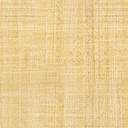 